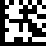 Basic informationFurther informationChange historyIdentification number:Version:Valid from:Name of the medicinal product:Authorisation no.:
If knownApplication ID:If knownDate:Do you possess an FOPH licence for the handling of radioactive medicinal products? Yes	 NoIf yes, licence number:(please enclose a copy of the licence)Indications:Mode of action / operation:CompositionCompositionCompositionCompositionRadionuclideActive substance to be labelled  or labelled molecule  /Quantity per dosage form / molecular weightSpecific activityActivity per dosage formVersionChangesig1.2New layout, no content adjustments to the previous version.dei1.1Formal adjustments to the header and footerNo content adjustments to the previous version.dei1.0Implementation of TPO4dts